Správao výchovno-vzdelávacej činnosti, 
jej výsledkoch a podmienkach 
za školský rok 2017/2018



Podľa vyhlášky Ministerstva Školstva SR 9/2006 Z.z.§ 2. ods. 1 aZákladné identifikačné údajeVedúci zamestnanci školyRada školyPoradné orgány školy§ 2. ods. 1 bÚdaje o počte žiakovPočet žiakov školy: 264Počet tried: 14Podrobnejšie informácie:§ 2. ods. 1 cZapísaní žiaci ZŠPočet zapísaných prvákov k 30.6.2017: 40 / 20Skutočný počet žiakov 1.ročníka k 15.9.2017: 41/ 21Počet detí s odloženou školskou dochádzkou: 0/0Počet detí s dodatočne odloženou školskou dochádzkou: 1 /1 Ukončenie školskej dochádzky na ZŠ k 30.6.2018§ 2. ods. 1 dÚspešnosť žiakov na prijímacích skúškach na SŠ§ 2. ods. 1 eKlasifikácia triedProspech žiakovDochádzka žiakovVýsledky externých meraní§ 2. ods. 1 fOdbory a učebné plány
Rozširujúce hodiny
Štruktúra tried§ 2. ods. 1 gZamestnanciKvalifikovanosť pedagogických pracovníkovPredmety vyučované nekvalifikovane§ 2. ods. 1 hVzdelávanie zamestnancov§ 2. ods. 1 iPrehľad výsledkov súťaží a olympiádŽiaci sa v tomto školskom roku zapojili do týchto súťaží:Recitačné: Šaliansky Maťko, Zúbkove prameneMatematické: pytagoriáda 1. aj 2. stupeňInfomatické: iBoborBiologické: Mladý záhradkár, CO – mladý záchranárVýtvarné: CVČ Malacky, Prevencia proti požiaromSpevácke: Slávik SlovenskaŠachové turnajeŠportové: bedminton, stolný tenis, futbalVýsledky – umiestnenia vo vyšších kolách súťaže sa nachádzajú v prílohe 1.§ 2. ods. 1 jProjektya) Dlhodobé (s celoslovenskou alebo medzinárodnou pôsobnosťou)

Biela pastelka - verejná zbierka organizovaná Úniou nevidiacich a slabozrakých na podporu ľudí so zrakovým postihnutím.
Škola sa opakovane zapája do zbierky viacerými formami pomoci: informovaním žiakov o dôležitosti pomoci ľuďom so zrakovým postihnutím prostredníctvom tematického týždňa, či pomocou pri verejnej zbierke.Deň narcisov - verejná zbierka organizovaná Ligou proti rakovine na podporu ľudí s onkologickým ochorením a ich rodín.
Škola sa zapája do zbierky každoročne informovaním žiakov o dôležitosti pomoci ľuďom s o onkologickým ochorením prostredníctvom tematického týždňa a pomocou pri verejnej zbierke.Európsky týždeň športu – projekt, ktorý vznikol iniciatívou Európskej komisie na podporu športu a fyzickej aktivity v celej Európe. 
Škola sa zapája do projektu prostredníctvom športového dňa, počas ktorého združuje žiakov a pracovníkov  našej školy spolu so všetkými obyvateľmi obce, ochotnými zapojiť sa do aktivity a zašportovať si s deťmi na miestnom futbalovom ihrisku, ako aj účasťou na organizovanom podujatí k Európskemu týždňu športu v Bratislave.Školské ovocie - projekt zameraný na podporu zdravého stravovania detí a žiakov a rozvoj zdravého životného štýlu budovaním správnych stravovacích návykov  podporovaný Ministerstvom pôdohospodárstva a EU.
Škola sa zapája do projektu okrem ponuky rôznych druhov ovocia k obedu – podľa ponuky distribútora, aj tematickým týždňom ku Dňu jablka a využitím ponuky od distribútora – 3x v školskom roku ovocie pre každého žiaka (Deň jablka, MDD, ...)Viem, čo zjem - celosvetový program Nestlé  Healthy  Kids realizovanom na Slovensku. Jeho cieľom je motivovať žiakov základných škôl vo veku 8 – 11 rokov k vyváženému životnému štýlu, správnym stravovacím návykom a podporiť ich záujem o pohybové aktivity.
Škola sa zapája do projektu s cieľom podporiť rozvoj zdravého životného štýlu u svojich žiakov formou prednášok odborníkov na výživu v jednotlivých triedach a aktivít  s triednym učiteľom podľa vyhlásených zadaní (príprava zdravých kokteilov, hľadanie zdravých receptov, ...).Noc s Andersenom - medzinárodný projekt zameraný na podporu detského čítania, vzbudenie záujmu o knihy, rozvíjanie čitateľskej gramotnosti.
Škola sa do projektu zapája opakovane realizovaním zaujímavých aktivít, ktoré prebiehajú mimo vyučovania  - počas noci - v priestoroch školy. Príprava na projekt prebieha niekoľko týždňov pred nocovaním v škole - počas marca (mesiaca kníh).Čítajme si - projekt organizovaný Linkou detskej istoty s cieľom podporiť záujem detí o čítanie a literatúru.
Škola sa do projektu zapája opakovane besedou s významnou osobnosťou našej  obce a čitateľským maratónom, počas ktorého sa striedajú žiaci jednotlivých tried pri spoločnom čítaní.Teach for Slovakia - projekt pod záštitou prezidenta SR, podporovaný MŠVVaŠ  SR je zameraný na profesionálny a osobnostný rast absolventov vysokých škôl, ktorí chcú aktívne pomôcť pri budovaní našej krajiny ich zapojením do edukačného procesu. Prínosom pre školy je silná motivácia zo strany zapojených mladých ľudí, množstvo nápadov a chuť ich realizovať, ktoré môžu zvýšiť aktivizáciu žiakov i učiteľov vo vyučovacom procese.
V školskom roku 2017/2018 sú súčasťou pedagogického zboru dve členky Teach for Slovakia. V rámci projektu 3 žiaci s účastníčkou projektu absolvovali exkurziu Štrasburgu s návštevou Európskeho parlamentu.Družba s Drössingom - ide o spoluprácu susedných obcí v susedných krajinách (SR – Rakúsko) na úrovni prvého stupňa ZŠ. Podstatou je interkultúrne vzdelávanie žiakov  - oboznamovanie sa s cudzím jazykom, spoznávanie kultúry inej krajiny, rozvíjanie medzinárodných kontaktov.
Škola v spolupráci so ZŠ Drössing organizuje otvorené hodiny, výmenné hodiny jazyka vyučované učiteľom spriatelenej obce, spoločné výlety, návštevy spriatelených škôl.Enviropark Pomoravie - naša obec je súčasťou mikroregiónu Pomoravie a jedným z členov danej organizácie, preto sa aktívne podieľa na jej aktivitách. Škola sa pravidelne zúčastňuje organizovaných športových i  umeleckých súťaží. Pravidelne sa zapája do projektu interkultúrneho vzdelávania vyučovaním nemeckého jazyka formou mimovyučovacej aktivity v MŠ a ZŠ na prvom stupni.Spolupráca s OZ Čisté srdce a Centrom záujmových aktivít – ide o projekt, ktorý je zameraný na podporu žiakov zo sociálne znevýhodneného  prostredia ale i intaktných žiakov, ktorí sa s podporou pracovníkov Centra záujmových aktivít môžu pripravovať na vyučovanie a vypracovávať domáce úlohy, ak na to doma nemajú ideálne podmienky. Snahou školy i Centra je poskytnúť deťom optimálne podmienky i pomoc pri príprave na vyučovanie. Zároveň je tu možnosť formou záujmových útvarov Centra budovať u žiakov sociálne vzťahy i mimo školy.Spolupráca s CPPPaP -  škola úzko spolupracuje s poradenským centrom za účelom podpory a pomoci žiakom, rodičom i učiteľom pri ťažkostiach vo výchovno – vzdelávacom procese, pri problémoch v správaní. Spolupráca sa orientuje na jednotlivých žiakov a ich rodiny (diagnostika, integrácia žiakov so ŠVVP, ...) ale i na prácu so skupinami žiakov (riešenie kyberšikanovania, ...) a vzdelávanie učiteľov (šikanovanie v škole, ako pracovať so žiakmi so ŠVVP, ...).Komparo - projekt zameraný na oboznamovanie sa žiakov s procesom testovania, na skúšobné overenie si svojich vedomostí a zručností, na následné vyhodnotenie výsledkov s možnosťou škôl sústrediť sa na problémové oblasti.
Škola  sa každoročne zapája do projektu skúšobným testovaním žiakov 9. ročníka ako prípravy na Monitor 9 a testovaním štvrtákov ako prípravu na Testovanie 5.Englishone - národný projekt zameraný na skvalitňovanie výučby anglického jazyka na školách poskytovaním metodického materiálu pre učiteľov, podpory formou školení v anglicky hovoriacich krajinách i na Slovensku, otvorených hodín s native speakerom.
Škola sa zapojila do projektu prostredníctvom dvoch učiteľov anglického jazyka ( na 1. a 2. stupni), ktorí absolvovali vzdelávanie a aktívne využívajú metodický materiál i portál Englishone na hodinách anglického jazyka.Recyklohry - školský recyklačný program, ktorého cieľom je prehĺbiť znalosti žiakov v oblasti triedenia a recyklácie odpadov a umožniť im osobnú skúsenosť so spätným odberom použitých drobných elektrozariadení a batérií.Škola ide na Slovan! - Projekt BSK a HC Slovan, ktorý sa zameriava na budovanie vzťahu žiakov k športu, prebudenie záujmu o šport a aktívny pohyb prostredníctvom možnosti návštevy hokejového zápasu so zabezpečením lístkov, prípadne dopravy na miesto zápasu.
Podmienkou zapojenia sa do projektu je vypracovanie zadania  –  v tomto roku vytvorenie vizitky legendy slovenského hokeja Karola Faka.So Slovnaftom do divadla -projekt prebiehajúci v spolupráci Ministerstva kultúry, firmy Slovnaft a projekt podporujúcich divadiel. Účelom je umožniť deťom navštíviť divadelné predstavenie, získať umelecký zážitok a rozšíriť detské povedomie  v oblasti kultúry s čo najmenšou finančnou záťažou.Do školy na bicykli – projekt organizovaný Ministerstvom dopravy, výstavby a regionálneho rozvoja, ktorého cieľom je podporiť u žiakov aktívny pohyb.
Škola sa zapája do projektu organizáciou a podporou žiakov v dochádzaní do školy na bicykli v priebehu týždňa. Následne sa škola snaží zabezpečiť priestor na odkladanie bicyklov pre žiakov dochádzajúcich na bicykli i v čase mimo prebiehajúceho projektu.Akvizícia knižníc – projekt na obnovu knižničného fondu školskej knižnice, podporovaný Fondom na podporu umenia. Projekt bol schválený na sumu 110 eur, na projekte sa spolupodieľa zriaďovateľ čiastkou 100 eur.Renovácia telocvične - projekt MŠVVaŠ SR zameraný na poskytnutie finančných príspevkov na rekonštrukciu telocvične.
Škola v spolupráci s obcou  podala žiadosť, ktorá bola schválená. Realizácia projektu bola ukončená v novembri 2018.Renovácia učební (chemicko-biologická učebňa, polytechnická učebňa) - projekt MŠVVaŠ SR zameraný na poskytnutie finančných príspevkov na renováciu učební chémie, biológie a techniky – priestorov a vybavenia učební.
Škola v spolupráci s obcou  podala žiadosť, ktorá bola schválená. Realizácia projektu je plánovaná na prvú polovicu roka 2019.Rekonštrukcia MŠ -  projekt MŠVVaŠ SR zameraný na poskytnutie finančných príspevkov na dobudovanie tried a rekonštrukciu priestorov MŠ s cieľom rozšírenia jej kapacity. Škola v spolupráci s obcou podala žiadosť, ktorá bola schválená. Realizácia projektu je plánovaná na rok 2019.
b) Krátkodobé ( s trvaním jeden školský rok, prípadne časť roka za účelom dosiahnutia konkrétneho cieľa)Dostaneme ťa do školy - projekt vyhlásila  Nadácia ZSE v spolupráci s Asociáciou pomoci postihnutým APPA, v rámci ktorého mohli vybrané školské zariadenia získať podporu na vybudovanie bezbariérového riešenia pre svojich žiakov s postihnutím. 
Škola sa do projektu zapojila predložením návrhu, ktorý bol schválený. Charitatívne podujatie – benefičný koncert, ktorého realizácia bola podmienkou pridelenia finančného príspevku, škola  uskutočnila v apríli. Plánovanie a organizácia koncertu bola realizovaná žiakmi s aktívnou podporou pedagogického zboru.100 rokov Československa v našej škole - podstatou projektu bolo prostredníctvom objavovania predmetov z obdobia rokov 1918 – 1993, rozhovorov s pamätníkmi v rodine či medzi známymi zistiť  zaujímavé informácie o tom, ako sa vtedy žilo a odhaliť takmer zabudnuté rodinné príhody. Výsledkom bádania bola výstava usporiadaná priamo v škole. Škola sa zapojila do projektu s cieľom  využiť výstavu aj ako učebnú pomôcku pre dejepis a vlastivedu. 
c) vlastné projekty Jesenná a jarná brigáda - úprava okolia školy, zbieranie odpadkov, práce v záhrade na skrášlenie priestoru školského dvora.Separovanie odpadu - cieľom je položiť základy environmentálneho zmýšľania, naučiť žiakov separovať odpad, pochopiť význam tejto činnosti. Projekt prebieha počas celého roka, realizujú ho žiaci spolu s učiteľmi a ostatnými zamestnancami školy. Súčasťou tohto projektu je i 2x ročne opakovaný zber papiera.Detský čin mesiaca - cieľom  projektu je pozitívna motivácia žiakov k pravidlám slušného správania sa, dodržiavaniu školského poriadku, ale predovšetkým k empatii, spolupatričnosti a ochote pomôcť slabším v núdzi. 
Každý mesiac žiaci písomne označia niekoho zo svojich spolužiakov alebo kamarátov (žiakov našej školy), ktorý v danom mesiaci urobil nejaký záslužný čin, či dobrý skutok  v škole alebo obci. Na konci mesiaca  členovia školského parlamentu spolu s určenými pedagógmi vyberú 3 najvýznamnejšie činy a ich aktérov ocenia.Lyžiarsky výcvik - každoročne škola organizuje týždňový lyžiarsky výcvik. Lyžiarsky výstroj si žiaci môžu zapožičať v škole.Škola v prírode spojená s plaveckým výcvikom – organizovaná  raz ročne (v jarných mesiacoch).Marec – mesiac knihy – škola pravidelne v mesiaci marec spolupracuje s obecnou knižnicou a komisiou pre kultúru, vzdelávanie a šport. V tomto mesiaci sa žiaci zúčastňujú na zážitkovom čítaní v obecnej knižnici, aktivitách spojených s budovaním záujmu o knihy a čítanie.Prezentácia školy na verejnostiŠkola sa snaží prezentovať svoju činnosť na verejnosti prostredníctvom podujatí organizovaných školou, účasťou na podujatiach organizovaných obcou, ako aj informovaním o vzdelávaní, aktivitách a živote v škole prostredníctvom  školskej web stránky.Imatrikulácia prvákov - slávnostné uvedenie prvákov medzi žiakov našej školy. Projekt prebieha každoročne s podporou obce, zapája sa doň väčšina žiakov a pedagógov.Mikuláš v škole  - cieľom aktivity je priblížiť žiakom zvyky a tradície nášho regiónu, navodiť predvianočnú náladu, podporiť v žiakoch chuť robiť radosť druhým. Do projektu sa zapájajú pedagogickí i nepedagogickí zamestnanci školy, starší žiaci a rodičia.Vianoce v škole - cieľom podujatia je vniesť príjemnú sviatočnú atmosféru  do prostredia školy, podporovať pozitívnu interakciu vo vzťahu žiak – žiak, žiak – učiteľ. Rozvíjať kooperatívne zručnosti,  tímovú prácu, pozitívny vzťah ku škole. 
Súčasťou projektu býva každoročne i vianočná burza, ktorej výťažok je venovaný na charitatívne účely – tento rok výťažok vianočnej burzy venujeme na spolufinancovanie projektu Dostaneme ťa do školy.
Do prípravy podujatia sa aktívne zapájajú  učitelia, žiaci i ostatní zamestnanci školy.Karneval pre 1. stupeň  a MŠ,  diskotéka pre 2. stupeňSlávnostné ukončenie školského roka - cieľom aktivity je vyzdvihnúť a oceniť úspechy žiakov našej školy v rôznych mimoškolských súťažiach,  ale i akúkoľvek pomoc, dobrý skutok, aktivitu, ktorú žiak alebo skupina žiakov realizovali počas roka, ktorou niekomu pomohli, prispeli k dobrému menu našej školy alebo obce, šírili myšlienky našej školy vo svojom okolí. Projekt prebieha s podporou obce, zapája sa doň celá škola.Zúčastňovanie  sa na kultúrnom živote v obci – škola sa podieľa na kultúrnom programe  ku Dňu úcty k starším, Mikulášskej besiedke, Levárskemu adventu, Dňu matiek. Ku kultúrnemu životu v obci prispievajú aj záujmové útvary školy svojimi vystúpeniami, podujatiami a aktivitami  - Leváranek  „Pochovávaní base“, „Krojované slávnosti“, Divadlo z domčeka  divadelné predstavenia pre obec i školu, Zumba  vystúpenia na kultúrnych podujatiach).
Zhodnotenie činností metodických orgánov v školskom roku 2017/2018Zhodnotenie činnosti  metodického združenia Metodické združenie malo v uplynulom školskom roku 8 členov a stretlo sa podľa plánu zasadnutí 4x.  Hlavnými úlohami činnosti MZ boli:      spolupráca s učiteľkami MŠ a učiteľkami 2. stupňa – predovšetkým 5. ročníka   z dôvodu zabezpečenia adaptácie prvákov na podmienky školského prostredia a prípravy štvrtákov na zmenu podmienok na druhom stupni ZŠ,      komplexné rozvíjanie osobnosti žiaka v jednotlivých predmetoch so zameraním na rozvoj všetkých druhov gramotností,      výučba spisovnej podoby materinského jazyka predovšetkým v ústnom prejave, ale i v čítaní a písaní,      rozvoj estetického cítenia u žiakov starostlivosťou o svoje prostredie (výzdoba tried, chodieb, ...)      rozvíjanie sociálneho cítenia u žiakov, pocitu spolupatričnosti a kooperácie v rámci triedy      zvyšovanie odborných vedomostí učiteliek v danej problematike výchovy a vzdelávania žiakov na 1. stupni      zapájanie sa do podujatí organizovaných školou, príprava zápisu a imatrikulácie prvákovUčiteľky sa spoločne s deťmi aktívne zapájali do kultúrneho života v obci programami pri príležitosti sviatkov (Deň matiek, Mikuláš, ...) a podujatí organizovaných obcou.Žiaci sa ako každý rok pod vedením pedagógov zapájali do súťaží v rôznych oblastiach – matematických, recitačných, športových, speváckych, výtvarných, šachových. Zúčastnili sa divadelných predstavení v bratislavskom divadle, absolvovali dve besedy so spisovateľmi (B. Jobus, Š. Nižňanský). Aktívne sa zapájali do podujatí organizovaných školou.Odporúčania:       zlepšenie vybavenia IKT v triedach       zabezpečenie dostatočného počtu učebníc      vhodné rozloženie tried so zreteľom na rôzne podmienky 
Zhodnotenie činnosti  predmetovej komisie jazykov a spoločensko-vedných predmetovPredmetová komisia jazykov a spoločenskovedných predmetov mala v danom školskom roku 4 členov a stretla sa na zasadnutiach 4krát.  Zasadnutí sa pravidelne zúčastňoval aj zástupca vedenia školy, prevažne zástupkyňa riaditeľa školy. Komisia riešila v tomto školskom roku základné úlohy:       kontrola TVVP na daný školský rok       analýza výchovno-vzdelávacieho procesu v predmetoch komisie v jednotlivých triedach,    analýza výsledkov vzdelávania, ako aj hľadanie ciest a prijímanie opatrení na ich skvalitnenie       práca so žiakmi so ŠVVP, úzka spolupráca so špeciálnym pedagógom, výchovným poradcom       príprava žiakov 5. a 9. ročníka na testovanie a prijímacie skúšky na stredné školy       príprava žiakov na recitačné súťaže, organizácia školských kôl        aktívne angažovanie sa na príprave a realizácii školských podujatí, aktivít       aktívna práca v školskej knižnici, podpora záujmu o čítanie u žiakovPríprava na testovanie piatakov a deviatakov prebiehala predovšetkým na hodinách slovenského jazyka a literatúry.  Súčasťou prípravy je i KOMPARO 9, ktorého sa škola pravidelne zúčastňuje. Vzhľadom na celoslovenský priemer  výsledky T5 boli lepšie ako pri testovaní Monitor 9. Problém spočíval i vo väčšom počte slabších žiakov v deviatom ročníku. M9 v SJL v deviatom ročníku malo lepšie výsledky, i keď boli  pod celoslovenským priemerom.Výrazným problémom, ktorým sa PK jazykov zaoberá, sú žiaci so ŠVVP, predovšetkým s poruchou aktivity a pozornosti, ako aj s vývinovými poruchami učenia.  Pedagógovia sa snažia úzko spolupracovať s rodičmi, so špeciálnym pedagógom i výchovným poradcom, riadia sa pokynmi a odporúčaniami CPPPaP. Cieľom je zabezpečiť žiakom so ŠVVP optimálne podmienky na ich vzdelávanie a dosahovanie čo najlepších výsledkov v daných predmetoch.Školská knižnica sa vďaka iniciatíve dvoch pedagógov zapojila do projektu na zlepšenie vybavenia školskej knižnice. Podala žiadosť do projektu Akvizícia knižníc, organizovaných Fondom na podporu umenia. Projekt bol schválený a knižnica získala dotáciu 1000 eur na zakúpenie nových knižných titulov pre žiakov (beletria, encyklopédie) i učiteľov (odborná literatúra).V uplynulom školskom roku sa členovia komisie aktívne zapájali do školských aktivít – okrem už spomínaných projektov aj aktivít na podporu čítania v rámci Medzinárodného dňa školských knižníc.Odporúčania pre ďalší školský rok:      obnova pomôcok na výučbu jazykov      zatemnenie jazykových učební a knižnice       včasná diagnostika a intervencia u žiakov s výchovno – vzdelávacími ťažkosťami       vzdelávanie pedagógov v odborných predmetoch i v pedagogike a psychológii
Zhodnotenie činnosti  predmetovej komisie matematiky, informatiky a prírodovedných predmetovPredmetová komisia mala 5 členov a zišla sa v danom školskom roku na 4 stretnutiach.  Jej základnými úlohami boli:       ciele vzdelávania,        priebeh a výsledky výchovno – vzdelávacieho procesu žiakov v daných predmetoch        príprava a výsledky T5 a Monitor 9       účasť a úspechy na súťažiach       plánovanie práce PK a plnenie osobných úloh       obnova pomôcok na vyučovanieHlavnými témami – predovšetkým v 5. a 9. ročníku - bola príprava na T5 a M9 v predmete matematika. V 5. ročníku bol výsledok porovnateľný s celoslovenským priemerom, v 9. ročníku bol výsledok výrazne horší. Príčinou bol vysoký počet slabších žiakov. Problém spočíva predovšetkým v nedostatočnom čítaní s porozumením – žiaci zväčša nepochopia otázku, na základe čoho potom úlohu vyriešia zle alebo ju nevyriešia vôbec.V budúcom školskom roku členovia PK navrhujú zvýšiť hodinovú dotáciu predmetu matematika v 9. ročníku (na 6h)  z dôvodu väčšieho priestoru na prípravu na testovanie. Zároveň upozorňujú na potrebu vybavenia PC učební novými počítačmi, pretože väčšina doterajších je výkonnostne veľmi pomalá, až nefunkčná.
Zhodnotenie činnosti  predmetovej komisie výchovPredmetová komisia zahŕňa vyučovanie predmetov ako hudobná výchova, výtvarná výchova, telesná a športová výchova, etická a náboženská výchova. 
Predmety sú hodnotené formou: absolvoval/neabsolvoval, pričom hodnotiace kritériá na dosiahnutie hodnotenia absolvoval sú dané v hodnotiacom systéme v školskom vzdelávacom programe. K nahliadnutiu sú i na webovej stránke školy.
Žiaci sa v tomto školskom roku zapájali do školských aktivít prípravou plagátov  a výzdoby na rôzne podujatia (100 rokov Československa, Európsky týždeň športu, Zber papiera, ...), ako i do súťaží v rôznych oblastiach: športové, spevácke, výtvarné.  Športové súťaže boli prevažne organizované školou (vianočný turnaj vo futbale) alebo v spolupráci s obcou (stolnotenisový turnaj). Súťaže mimo školy boli predovšetkým turnaje v šachu.
Vzhľadom na hodnotenie inšpekcie boli členmi prijaté opatrenia v oblasti vyučovania hudobnej výchovy na 2. stupni – absolvovanie školenia v HUV, zabezpečenie kvalifikovanosti pri výučbe HUV na oboch stupňoch vzdelávania.Zhodnotenie činnosti  predmetovej komisie špeciálnej triedy, žiakov so ŠVVP a výchovných problémovKomisia sa zišla na štyroch hlavných stretnutiach, pričom prebiehali aj stretnutia, na ktorých sa priebežne riešili výchovné alebo vzdelávacie problémy určitých žiakov či tried. Následne boli závery riešenia a návrhy opatrení  prednesené na pedagogických radách alebo na riadnych zasadnutiach danej PK.Členmi komisie boli okrem špeciálneho pedagóga, výchovného poradcu a člena vedenia školy triedni učitelia integrovaných žiakov, príležitostne i triedni učitelia žiakov, u ktorých sa vyskytol nejaký problém, alebo učitelia, ktorí detekovali výchovnú či vzdelávaciu ťažkosť u niektorého žiaka   s nutnosťou riešiť ju podrobnejšie ako len s triednym učiteľom.Medzi hlavné body programu zasadnutí patrili:       plán práce predmetovej komisie v šk. roku 2017/2018      vypracovanie IVP pre žiakov so ŠVVP, TVVP pre žiakov ŠPT a ich priebežné plnenie       práca so žiakmi so ŠVVP       výmena skúseností pedagogických pracovníkov       analýza činnosti PK a návrh opatrení na zlepšenie činnosti PK. Integrácia žiakov so ŠVVPPodľa druhu zdravotného znevýhodnenia školu navštevovali a boli vzdelávaní podľa ŠVVP štyria žiaci:       2 chodiace žiačky s telesným postihnutím       1 žiak s narušenou komunikačnou schopnosťou       1 žiak s poruchou aktivity a pozornosti Učitelia u týchto žiakov – podľa odporúčaní CPPPaP a podľa IVVP jednotlivých žiakov preferovali doplňovacie cvičenia, písomné testy a skúšanie v rámci individuálnych možností a schopností žiakov.Napriek žiadostiam pána riaditeľa o poskytnutie vyššieho počtu asistentov v triedach pracovali len dve asistentky.
Výchovno – vzdelávací proces žiakov v špeciálnej triedeNaša škola má jenu špeciálnu triedu, ktorú v danom školskom roku navštevovalo 10 žiakov (z toho 3 dievčatá a 7 chlapcov). Boli žiakmi 4., 5., 6., 7.,  a 8. ročníka a boli vzdelávaní podľa:učebných plánov pre žiakov s mentálnym postihnutím ISCED1 - variant A (9 žiakov)učebných plánov pre žiakov s mentálnym postihnutím ISCED1 – variant B (1 žiak) Žiaci pracovali pod vedením triednej učiteľky – špeciálnej pedagogičky a asistentky učiteľa.U jedného žiaka 4. ročníka bolo vykonané rediagnostické špeciálno-pedagogické vyšetrenie na SŠ v Malackách. Bola potvrdená správnosť zaradenia žiaka do ŠPT.Žiak 7. ročníka bol na základe žiadosti rodičov vzhľadom na pretrvávajúce vyučovacie problémy vzdelávaný individuálne, podľa učebných plánov pre žiakov so stredným stupňom mentálneho postihnutia ISCED1 - variant B.Žiaci sa aktívne zapájajú do projektov i aktivít organizovaných školou v rámci svojich možností a schopností. Výchovné opatreniaPočas školského roka boli výchovné problémy zapisované všetkými učiteľmi do zošita pochvál a pokarhaní. Závažnejšie problémy boli riešené formou pohovorov, ktoré boli vykonávané za účasti zástupkyne RŠ, prípadne riaditeľa ZŠ s MŠ.O pohovoroch boli vykonané záznamy. Na takýto spôsob riešenia problémov boli zo strany učiteľov pozitívne odozvy. Na škole nastalo badateľné zlepšenie vo výskyte výchovných problémov.Členovia komisie odporúčajú zamerať sa v budúcom školskom roku na nasledujúce skutočnosti:
      včas podchytiť a podporovať žiakov s výraznými výchovno-vyučovacími problémami       sledovať žiakov s výchovno-vyučovacími problémami vo všetkých triedach školy      zefektívniť komunikáciu triedneho učiteľa so špeciálnym pedagógom a výchovným  poradcom v prípade, že sa v jeho triede vyskytne akýkoľvek problém      odporúčať spoluprácu triednych učiteľov a rodičov s poradňou v CPPPaP        zabezpečiť dodržanie termínov vyšetrení zo strany rodičov       individuálne pristupovať k žiakom so ŠVVP s prihliadaním na ich zdravotný stav a možnosti osobnostného rozvoja       dodržiavať odporúčania CPPPaP u žiakov so ŠVVP v rámci tried ZŠ s MŠ a podporovať vnímanie týchto žiakov ako plnohodnotných žiakov s možnosťou lepšej socializácie       zapájať sa do projektov na poskytnutie dotácií na asistentov žiakom so ŠVVP v rámci možností školy, ktoré by zlepšili priebeh vyučovacieho procesu a zabezpečili tak žiakom primerané vzdelávanie       zapájať žiakov ŠPT do aktivít a kultúrnych podujatí organizovaných ZŠ s MŠ       zabezpečiť rediagnostické špeciálno-pedagogické vyšetrenia u žiakov po prvom  roku po zaradení do ŠPT.§ 2. ods. 1 kVýsledky inšpekčnej činnostiDátum poslednej inšpekčnej kontroly: 06.02 - 12.02.2018Druh inšpekcie: komplexná
Zistenia a hodnotenie - dosiahnutá úroveňriadenie školy: úroveň dobrápodmienky výchovy a vzdelávania: úroveň veľmi dobrávyučovanie na 1. a 2. stupni: úroveň priemernávyučovanie v špeciálnej triede: úroveň dobrá
Odporúčania:efektívne kontrolovať výchovno-vzdelávací proces, prijímať opatrenia a kontrolovať ich plneniezabezpečiť odbornú výučby HUV na 2. stupnisprevádzkovať učebňu chémiezapracovať konkrétne kompetencie NŠFG v ŠkVPviesť žiakov k používaniu spisovného jazyka
Plnenie odporúčaní bude zapracované do plánu práce školy v nasledujúcom šk. roku:hospitácie, vzájomné náčuvy, dotazníky pre žiakov, rodičov i zamestnancov účasť na  školeniach v konkrétnych predmetoch, vyučovaných neodborne, vzájomné odovzdávanie si poznatkovrozvíjanie konkrétnych kompetencií finančnej gramotnosti vo  vzdelávacích aktivitách, organizovaných pedagógmi i externými odborníkmi z danej oblasti rekonštrukcia priestorov odborných učební na základe schváleného projektu§ 2. ods. 1 lMateriálno-technické podmienkyMateriálno – technické podmienkyZákladná škola s materskou školou v sebe zahŕňa 4 zložky: základnú školu, materskú školu, školskú jedáleň a školský klub.Základná škola
Priestory základnej školy momentálne pokrývajú potrebu školy vzhľadom na naplnenosť tried žiakmi. Základná škola má k dispozícii 15 kmeňových tried, z toho jedna je určená pre špeciálnu triedu, 2 jazykové učebne, 2 počítačové učebne, školskú knižnicu, hudobnú miestnosť a školskú kuchynku. V priestoroch základnej školy je aj odborná učebňa chémie a polytechnická učebňa,  ktoré sú momentálne nefunkčné a majú byť v nasledujúcom školskom roku rekonštruované. Ku škole patria aj dve telocvične a náraďovňa, v ktorých má počas letných prázdnin a začiatkom nasledujúceho roka takisto prebehnúť rekonštrukcia. Škola má tiež kabinety a počítačovú miestnosť pre učiteľov, zborovňu, vrátnicu, kabinety na úschovu školských pomôcok,  učebníc a nábytku. Z vonkajších priestorov škole patrí pomerne veľký areál trávnatej plochy, betónové átrium a ihrisko za školou, ako aj ihrisko pre materskú školu, ktoré však vyžaduje renováciu. Po dohode so zriaďovateľom môžu deti a žiaci využívať počas vyučovania a aktivít školského klubu multifunkčné ihrisko v blízkosti školy ako aj futbalové ihrisko miestnej TJ. Škola taktiež so súhlasom zriaďovateľa využíva priestory kultúrneho domu na kultúrne podujatia, zážitkové aktivity a činnosť záujmových útvarov.Základná škola má momentálne obnovené kmeňové učebne novým školským nábytkom (lavice a stoličky), nové podlahové krytiny v učebniach i na chodbách, rekonštruované sociálne zariadenia na 1. a 2. poschodí 2. stupňa. Všetky učebne ako aj väčšina chodbových priestorov má vymenené plastové okná. Počas letných prázdnin bola opravená strecha nad väčšou časťou školských budov (1. a 2. stupeň, školský klub - vestibul) a vymaľované priestory šatní pre oba stupne. Tieto položky boli financované zriaďovateľom. Taktiež bola opravená strecha a vymenené okná v telocvični, šatniach a prístupových chodbách. Tieto položky boli financované z projektu na renováciu telocvične ako aj zriaďovateľom (v položkách, ktoré do projektu nespadali). Vďaka sponzorským darom sa upravujú priestory šatní pre 1. stupeň.Škola sa neustále snaží o obnovu školských pomôcok a vybavenia, pričom sa snaží využívať popri vlastných aj vonkajšie zdroje – okrem pomoci zo strany zriaďovateľa ide predovšetkým o pomoc zo strany Združenia rodičov, financií získaných z projektov (obnova knižničného fondu) a sponzorské dary. Napriek tomu by priestory  i zariadenie základnej školy potrebovali ďalšiu obnovu: dokončiť výmenu okien na chodbách, rekonštruovať sociálne zariadenia na 3. poschodí 2. stupňa a na 1. stupni. Bolo by potrebné dokončiť zariadenie tried novým nábytkom (skrinky, police), vymaľovať predovšetkým priestory chodieb a schodísk. Je potrebné taktiež uvažovať nad rekonštrukciou hudobnej siene a školskej kuchynky, ak majú byť tieto priestory primerane využívané na školské aktivity. Materská škola
Materská škola je umiestnená na prízemí a prvom poschodí školskej budovy. Má samostatný vchod, prechod medzi poschodiami je možný samostatným schodiskom i spoločným schodiskom pre MŠ a ZŠ. Na prízemí sa nachádzajú tri triedy, dve z nich slúžia poobede i ako spálne. Chodba je rozdelená na tri časti – v prednej časti sú spoločné priestory - šatne, stredná časť, ktorá je pokrytá kobercom slúži na cvičenie, v zadnej časti sa nachádzajú umyvárne a toalety. Na prvom poschodí sa nachádzajú dve triedy a dve stabilné spálne. Taktiež je tu sociálne zariadenie pre deti, ktoré je však vyhovujúce vzhľadom  na ich vek a vzrast len čiastočne.Materiálne vybavenie materskej školy sa stále skvalitňuje a výchovno-vzdelávací proces zefektívňuje, využívajú sa nové didaktické pomôcky, pracovné zošity, IKT. Podľa možností sa dopĺňa didaktická technika, detská knižnica, pomôcky na výtvarnú a pracovnú výchovu.V školskom roku 2017/2018 bol schválený projekt na rekonštrukciu materskej školy, ktorý podala obec v spolupráci so školou. Projekt je zameraný na rozšírenie kapacitných miest škôlky, predovšetkým priestorov stabilných spální, ale i rekonštrukciu sociálnych zariadení, priestoru na cvičenie, ... Realizácia projektu je plánovaná na rok 2019.
Školská jedáleň
Priestory školskej jedálne slúžia na stravovanie pre deti materskej školy, žiakov základnej školy a zamestnancov školy. Jej kapacita je momentálne cca 100 miest pre žiakov a približne 50 miest pre deti MŠ. Kuchyňa je modernizovaná, vybavením pokrýva momentálnu kapacitu stravníkov.
Školský klub
Školský klub sa nachádza na prvom poschodí v priestore nad hlavným vchodom do budovy. Momentálne má dve oddelenia pre dve skupiny detí, každé oddelenie má svoj vlastný priestor. Jedna miestnosť je však  menej vyhovujúca z hľadiska veľkosti priestoru.  Vybavenie klubu je obnovené novým nábytkom i podlahou.  V čase prevádzky školského klubu môžu vychovávateľky s deťmi využívať vnútorné i vonkajšie priestory školy (telocvične, knižnicu, kuchynku, ihriská, ...).
V súčasnosti je výchovno – vzdelávací proces v našej škole na primeranej úrovni. Pedagogický zbor sa snaží v súlade so štátnym a školským vzdelávacím programom poskytovať deťom a žiakom našej školy kvalitné vzdelanie a primeranú prípravu pre ich ďalšie štúdium, vytvárať optimálne podmienky pre rozvoj ich osobnosti. Veľký dôraz kladieme na budovanie dobrých interpersonálnych vzťahov, rešpektu a vzájomnej tolerancie, ale i pocitu zodpovednosti voči sebe i svojmu okoliu.  Táto nutnosť vyplýva i zo zloženia žiakov našej školy, keďže  je v nej pomerne veľké zastúpenie žiakov z rómskej komunity. Preto je potrebné hľadať spôsoby, ako pracovať s deťmi, rodičmi i celou spoločnosťou tak, aby výchovno – vzdelávací proces ale i aktivity mimo vyučovania a školy prebiehali v príjemnej pokojnej atmosfére a dobrých medziľudských vzťahoch.
Vzhľadom  na zvyšujúci sa počet žiakov so špeciálnymi výchovno – vzdelávacími potrebami je nutné venovať zvýšenú pozornosť vzdelávaniu pedagógov v danej oblasti, úzkej spolupráci s rodičmi i s poradenskými centrami. Škola taktiež potrebuje zvýšiť kvalifikovanosť v niektorých predmetoch vzdelávacieho procesu. Optimálnym riešením by bolo prijatie učiteľa s danou kvalifikáciou. Dovtedy je potrebné zabezpečiť čo najkvalitnejšie vzdelávanie žiakov podporou vzdelávania učiteľov.§ 2. ods. 1 mFinančné a hmotné zabezpečenie ZŠ - prenesené kompetencierozpočet ZŠ				444 078,00 	príspevok na učebnice		      109,00 	asistenti učiteľa		  	27 672,00 	vzdelávacie poukaz	                    8 192,00 	ŠvP  + LVVK				8 750,00SZP					3 293,00 	Príspevok na dopravné		2 430,00 	Dohodovacie konanie	        31658,00	Dotácia HN (strava)			2 218,00 	Dotácia HN (šk. pomôcky)	            464,80 	Spolu				    494 406,80 	Dotácia z obce pre ZŠ	         75435,97	CELKOM			        569 842,77 	Finančné a hmotné zabezpečenie MŠ, ŠJ, ŠKD - originálne kompetencieOsobné náklady – mzdy	         169 101,53Odvody			          60 096,07Prevádzkové náklady         	53 899,15Spolu				      283 096,75Prenesené kompetencie + dotácia z obce		             569 842,77Originálne kompetencie				                      283 096,75Dotácia MŠ 5-ročné deti				                        6 359,00Celkom ŠKOLA			                                       859 298,52
 	Dotácia obce na rozvoj školy – mimo rozpočet  	75 435,97	
(podlahy, žalúzie, dvere, projekt ku knižnici, knižnica, strecha, ...)	§ 2. ods. 1 nPlnenie stanoveného cieľaVízie do budúcnostiVíziou do budúcnosti je rozvinúť potenciál našej školy na takú úroveň, aby bola po všetkých stránkach dobrým miestom na učenie sa. Miestom, kde každé dieťa, každý žiak dostane maximum príležitostí, aby sa mohol všestranne rozvíjať a pripravovať na ďalšie štúdium podľa svojich schopností a možností.Ciele na najbližší školský rok:        Edukačné:O	zvýšiť kvalitu výchovno – vzdelávacieho procesu zavádzaním inovačných metód o 	vytvoriť vhodné podmienky na vzdelávanie  žiakov so ŠVVPo	znížiť prejavy problémového správania sa u žiakov spoluprácou s poradenskými a podpornými orgánmi o	podporovať nadaných žiakov formou ich zapájania do súťaží, školských i mimoškolských projektov s cieľom maximálne rozvíjať ich potenciálo	vzdelávať tím pedagógov v oblastiach momentálne potrebných pre efektívne vzdelávanie a výchovu žiakov        Materiálno – priestorové:o    rekonštruovať sociálne zariadeniao    dokončiť opravu strechy o   skultúrniť priestory chodieb a schodísk v školeo    obnoviť hudobnú  sieň a školskú kuchynkuo    hľadať  riešenie obnovy  vonkajšieho areálu školy (ihriská, átrium, ...)o    vymeniť nábytok v triedach a zborovnio    doplniť kabinetné zbierky pomôcok        Kultúrne:O	zabezpečiť efektívnu komunikáciu s rodičmi využívajúc moderné technológieO	zvýšiť povedomie o škole, šíriť dobré meno školy  prostredníctvom médií i prezentovaním vlastnej činnosti        Sociálne:O	budovať kvalitné interpersonálne vzťahy medzi žiakmi, žiakmi a zamestnancami, medzi zamestnancami školy navzájomo 	zapájať žiakov do fungovania školy formou spolupráce so Školským parlamentom ako poradným orgánom§ 2. ods. 2 bVoľnočasové aktivityZhodnotenie činnosti materskej školyÚdaje o počte detí materskej školyMŠ má 5 oddelení: I. oddelenie (2,5-4.ročné deti), II. oddelenie ( 3-4. roč. deti), 
III. oddelenie (4– 5roč. deti), IV. oddelenie (4,5-6 roč. deti) a V. oddelenie (5 – 6-roč. deti).Poskytujeme celodennú a poldennú starostlivosť deťom vo veku od 2,5 do 6 rokov a deťom s odloženou povinnou školskou dochádzkou. Z dôvodu nedostatočnej kapacity prijímame deti mladšie ako 3 roky len na základe individuálnych požiadaviek rodičov (pracovná vyťaženosť rodičov, sociálny status rodiny a pod.).MŠ pracuje v 5 oddeleniach v dvojzmennej prevádzke, ktorá je v pondelok až piatok v prevádzke od 6.00 hod. do 17.00 hod.  V I. oddelení je k dispozícii jedna plne kvalifikovaná učiteľka a jedna začínajúca učiteľka, v II., III, IV.  oddelení sú k dispozícií po dve plne kvalifikované učiteľky, v V. oddelení je k dispozícií jedna plne kvalifikovaná učiteľka.      . Údaje o počte zapísaných detí do 1. ročníka ZŠChlapci	16Dievčatá	15Odklad       	  0                             Spolu	31Počet zaškolených detí v MŠ	35Výchova a vzdelávanie detí predškolského veku v materských školách v spolupráci so ZŠV MŠ je zabezpečená príprava do prvého ročníka formou TV prebiehajúcej v školskej telocvični, výmenné návštevy prvákov a predškolákov, spolupodieľanie sa na spoločných akciách MŠ a ZŠ.V spolupráci s CVČ sa deti oboznamujú hravou formou so základmi anglického jazyka, uplatňujú a rozvíjajú si svoje pohybové nadanie v športovo-tanečnom krúžku, majú možnosť navštevovať výtvarný krúžok a krúžok Stretnutie s Ježišom. V spolupráci s CPPPaP Malacky absolvovali deti orientačné vyšetrenie školskej zrelosti so súhlasom rodiča, ktoré je usmernením nielen pre pedagogických zamestnancov, ale i rodičov. 
Údaje o fyzickom počte zamestnancov a plnení kvalifikačného predpokladu pedagogických zamestnancov MŠ ku dňu koncoročnej kvalifikácie (§ 2 ods. 1 písm. g)Údaje o ďalšom vzdelávaní pedagogických zamestnancov materskej školy v školskom roku 2017/2018 (§ 2 ods.1 písm. h)Vzdelávanie pedagogických zamestnancov sa nám tohto roku darilo uskutočňovať dostatočne. Vzdelávanie pedagogických zamestnancov prebiehalo skupinovou formou alebo samoštúdiom.  Údaje o aktivitách a prezentácii materskej školy na verejnosti (§ 2 ods. 1 písm. i) Všetky aktivity sú tradičnými podujatiami usporiadanými v našej škôlke. Väčšinu z nich realizujeme v spolupráci s rodičmi.  Na všetkých podujatiach je vysoká účasť rodičov, čo nasvedčuje tomu, že materská škola poskytuje veľké množstvo možností a dáva priestor na spoluprácu, ktorej sa nebránime a pozitívne ju prijímame. Mesiac úcty k starším – kultúrny program detí MŠ, v spolupráci s obecným úradom v kultúrnom domeVýstava starých hračiekVýstava ovocia a zeleninyPochod svetlonosov – v spolupráci s rodičmiZber papiera – v spolupráci so ZŠ a s rodičmiMikuláš – v spolupráci so ZRŠVianočná besiedka – vystúpenie detí rodičom, v spolupráci s rodičmi a ZRŠDedinský adventVýchovné koncerty, divadelné predstavenia – podľa ponuky, v spolupráci so ZRŠKarnevalový deň – v spolupráci so ZRŠStretnutie s knihou – v spolupráci s centrom záujmových aktivitPredplavecký výcvikDeň narcisov – v spolupráci so ZŠDeň matiek – vystúpenie detí v KD a v MŠ, v spolupráci s obecným úradom,  ZRŠFotografovanie detí MŠTýždeň detskej radosti- v spolupráci so ZRŠŠkolský výlet – Lesopark železná studnička, v spolupráci so ZRŠ Rozlúčka s predškolákmiPrezentácia MŠ v rámci celookresných akciíKreslím, kreslím maľujem – výtvarná prezentáciaZáujmové útvary v MŠvýtvarný krúžokanglický jazykšportovo-tanečný krúžoknáboženský krúžok- stretnutie s Ježiškomnemecký jazyk- Enviropark Pomoravie Údaje o priestorových a materiálnych podmienkach materskej školy (§ 2 ods. 1 písm.) Materská škola je 5-triedna, s kapacitou 115 detí. Poskytuje celodennú a poldennú starostlivosť deťom vo veku od 2,5 do 6 rokov a deťom s odloženou povinnou školskou dochádzkou. Materská škola je umiestnená v objekte základnej školy na prízemí so samostatným vchodom. Triedy, do ktorých sú deti zaradené podľa veku, slúžia v dopoludňajších hodinách ako herne, dve triedy poobede slúžia na odpočinok detí. Umyvárne a WC sú prispôsobené veku a vzrastu detí. Chodba je rozdelená na tri časti – v prednej časti sú spoločné priestory - šatne, stredná časť, ktorá je pokrytá kobercom slúži na cvičenie, v zadnej časti sa nachádzajú umyvárne a toalety.Na prvom poschodí ZŠ sa nachádzajú štvrtá a piata trieda MŠ, ktoré sú určené pre deti predškolského veku. Pri štvrtej triede sa  nachádza umyváreň s WC (samostatne pre dievčatá a chlapcov), ktoré sú určené len pre deti MŠ a sú vyhovujúce sčasti. Na prvom poschodí sa ďalej nachádzajú dve stabilné spálne.   V súvislosti s plnením učebných plánov a učebných osnov sa materiálne vybavenie materskej školy stále viac skvalitňuje a výchovno-vzdelávací proces zefektívňuje, obohacuje sa o tvorivý prístup učiteliek, uprednostňuje sa individuálny prístup, edukačné aktivity prevládajú nad klasickým zamestnaním. Pri plnení úloh sa využívajú nové didaktické pomôcky, pracovné zošity, IKT…Podľa finančných možností sa doplňuje didaktická technika, detská knižnica, pomôcky na výtvarnú a pracovnú výchovu.Vyhodnotenie plnenia cieľa vychádzajúceho zo školského vzdelávacieho programu Levárniček:  Prvoradou úlohou bolo pokračovať a skvalitniť prácu so ŠVP tak, aby sme pre deti vytvorili priaznivú výchovno-vzdelávaciu klímu a učenie realizovali formou hry, s využitím rôznej dostupnej literatúry, s dodržiavaním psychohygienických podmienok, rozložením edukačných aktivít do všetkých oblastí režimu dňa.Dôležitá bola aj otázka plánovania edukačných aktivít v triedach, správny výber špecifických cieľov, ich realizácia u každého dieťaťa, prispôsobenie cieľov pre mladšie deti, lebo ciele sú stanovené na strop pre deti 5 – 6-ročné, ako aj kompetencie, ktoré v závere predškolského obdobia dosiahnu a zvládnu, čoho dokladom je aj osvedčenie o absolvovaní predprimárneho vzdelávania.Vo výchovno-vzdelávacej oblasti sme si stanovili a plnili tieto ciele:V plnej miere sa oboznámiť s novou školskou legislatívou (z. 245/2008 Z. z., Vyhláška 306/2008 Z. z. a ďalšie) a na participatívnej platforme celého pedagogického zboru v zmysle dostupných nástrojov vytvoriť adresný školský vzdelávací program.Posilniť individuálny prístup k deťom, najmä k deťom s odloženou povinnou školskou dochádzkou.Podporovať rozvoj grafomotorických zručností detí.Rozvíjať emocionálnu inteligenciu dieťaťa v celom výchovnom procese.Zvýšiť kvalitu plánovania výchovno-vzdelávacej činnostiV pedagogickom procese klásť dôraz na rozvoj komunikačných schopností a predčitateľskej gramotnosti detí.Uplatňovať aktivizujúce metódy a formy práce, problémové učenie, posilňovať schopnosť sebahodnotenia a hodnotenia detíVyužívať progresívne formy a metódy práce v praktických manipulačných činnostiach, posilňovať u deti sebadôveru, rozvíjať samostatnosť a rozhodnosť pri riešení konkrétnych problémov.Naším poslaním je prostredníctvom aktívneho procesu učenia založeného na hodnotách solidárnosti, rovnosti, príležitosti, tolerancie, zbližovania, spolupráce a pomoci rozvíjať:kognitívne stránky žiaka, jeho intelektuálne a poznávacie schopnosti (myslenie, pamäť, vnímanie), afektívne zručnosti zahrňujúce oblasť formovania empatických zručností, postojov, sociálno-komunikačných zručností a hodnotovej orientácie sociálne návyky rozvíjajúce praktickú zručnosť, ktorá umožní aplikovateľnosť získaných poznatkov a ich použiteľnosť v praxi, využívanie alternatívnych vyučovacích pomôcok;celú osobnosť dieťaťa, jeho pozornosť, sebakontrolu a samostatné kritické myslenie, kooperatívnosť;individuálnym prístupom vo výchovno-vzdelávacom procese osobnostný rozvoj dieťaťa, vrátane detí prejavujúcich talent a nadanie.Oblasť psychomotorických kompetencií (používa v činnosti všetky zmysly). Rozvinutá kompetencia sa prejavovala tým, že dieťa vedelo z prostredia získať čo najväčšie množstvo informácií, a to tými receptormi, ktoré mu boli v danej situácii využiteľné.Oblasť komunikatívnych kompetencií sme sa snažili rozvíjať usmerňovaním detí, keďže deti samotné nemajú tendenciu zdielať svoje poznatky s ostatnými (ranný kruh). V snahe naučiť deti viesť dialóg sme sa snažili vždy rozprávať o veciach, s ktorými majú deti množstvo skúseností, pričom otázkami učiteliek boli vyzývané k prezentácii spomínaných skúseností.Oblasť kognitívnych kompetencií sa najviac rozvíjala tým, že sme deti navádzali a upozorňovali na uvedomenie si určitých súvislostí práve prevádzanej skutočnosti s tým, čo už poznajú, pričom vieme, že práve táto aktivita nie je pre tento vek príznačná.Učebné kompetencie. Deti sa spontánne zapájali do aktivít, prejavovali o ne záujem, tešili sa 
z úspechu. Získané poznatky, hlavne básne, piesne, rozprávky ďalej využívali v spontánnych hrách. Rozvoj sociálnych kompetencií spočíval v rozvíjaní prosociálnosti u detí. Deti sa naučili podriaďovať sa pravidlám, dodržiavať ich, spolupracovať pri hrách. Ak sa im to občas nepodarilo, vedeli ohodnotiť svoje správanie a vysvetliť, prečo je nevhodné.Osobnostné kompetencie. Deti si uvedomujú vlastnú identitu, sú vedené k tomu, aby si uvedomovali dôsledky svojho konania vzhľadom na iné osoby, učia sa riešiť konflikty pokojnou cestou, vyjadriť svoje pocity i pocity druhých. Hlavne ranný kruh bol zameraný na hodnotenie správania kamarátov, deti sa naučili vyjadriť, čo sa im páčilo a čo nie.Informačné kompetencie sa rozvíjali hlavne pri práci s IKT, encyklopédiami, knihami, v ktorých deti vyhľadávali obrázky zvierat, prírodných javov, remesiel.Hry a hrové činnostiProstredníctvom hier v skupinách si deti upevňovali kladné spoločenské vzťahy, návyky, normy správania, prostredníctvom nich sa deti učili rešpektovať už vytvorené pravidlá triedy, prispôsobovať sa pravidlám skupiny, pomáhať si a spolupracovať. Veľká časť detí má osvojené kultúrno-zdvorilostné návyky, poznajú a ovládajú základné pravidlá spoločenského správania sa. Využitím zásady dôslednosti a výchovných metód pochvala, povzbudenie, úsmev, odmena sa eliminovali prvky agresivity u detí.Pohybové a relaxačné cvičeniaDominancia perceptuálno-motorickej oblasti, zameranie na rozvoj psychomotorických kompetencií. Pohybové a relaxačné cvičenia mali často charakter spontánny, ale vo väčšej miere boli plánované. Uvedenej organizačnej forme sme venovali primeraný časový priestor, využívajúc tak záujem našich detí o pohyb a tiež nie príliš vhodné podmienky nášho školského dvora.Edukačné aktivityPrevažuje kognitívna oblasť, zameranie na učebné a kognitívne kompetencie.Edukačná aktivita sa v našej MŠ realizovala ako samostatná organizačná forma prevažne 
s prevahou frontálnej práce s deťmi, ale veľmi často sme ju (EA) doplňovali o ďalšie formy práce, ktoré prispievali k možnosti individuálneho prístupu učiteľky k deťom vyžadujúcim osobitnú starostlivosť. Išlo o zadávanie samostatnej práce, jej vyhodnocovanie, využívanie práce v skupinách 
s dôrazom na diferenciáciu úloh a činností podľa aktuálnych vývinových schopností detí.Zvyšovanie pedagogickej odbornosti učiteľovUčiteľky sa podľa možností zúčastňovali školení, vzdelávania, ktoré im priniesli nové poznatky, možnosti, nápady a získali kredity. Okrem školení sa učiteľky venujú i samoštúdiu a sledujú nové možnosti, inovácie pre zaujímavejšiu a kvalitnejšiu prácu s deťmi vo výchovno-vzdelávacom procese.Zameranie na utužovanie kolektívnych vzťahovV kolektíve materskej školy sú priaznivé vzťahy medzi zamestnancami. Zamestnanci sa medzi sebou podporujú, vzájomne si pomáhajú a vytvárajú príjemné prostredie materskej školy.Rozvoj práce s počítačomMŠ je súčasťou webovej stránky ZŠ. Dokumentácia MŠ je vypracovaná v PC. Zadávanie informácií pre rodičov sa uskutočňuje na nástenke MŠ, na sociálnej sieti a na webovej stránke školy.Podporovať jazykovú zdatnosťV spolupráci s CVČ deťom poskytujeme oboznamovanie sa hravou formou s cudzím jazykom (AJ) a vďaka  spolupráci s Enviropark Pomoravie sa deti oboznamujú so základmi  nemeckého jazyka.Zameranie na výchovu a vzdelávanieSkvalitňuje sa výchovno-vzdelávací proces v predškolskej triede a tým sa zabezpečuje i plynulejší prechod detí do ZŠ. Väčšia pozornosť sa venuje deťom s poruchami reči, rodičom sa odporúča navštíviť logopéda.Spolupráca s CPPPaPV spolupráci s CPPPaP sa realizovalo orientačné vyšetrenie školskej zrelosti u všetkých predškolákov, na základe ktorého dostali rodičia odporúčanie na následnú individuálnu návštevu CPPPaP.Oboznamovanie rodičov s legislatívouNa skvalitnenie spolupráce vedenia MŠ s rodičmi pravidelne aktualizujeme vytvorené informačné okienko pre rodičov – rodičia sú pravidelne informovaní o akciách MŠ, legislatívnych zmenách a iných dôležitých organizačných zmenách.Materiálno-technické vybavenie MŠ v spolupráci s obecným úradom, ZRŠ, Radou školy, rodičmi, sponzormi V spolupráci so ZRŠ boli zakúpené didaktické pomôcky,  hračky pre deti pod vianočný stromček, nábytok, šatňové zostavy. Hradili sa kultúrne vystúpenia, celoškolský výlet, balíčky k Mikulášu, Veľkej noci a Dňu detí.Oblasti, v ktorých materská škola dosahuje dobré výsledky, a oblasti, v ktorých sú nedostatky a treba úroveň výchovy a vzdelávania zlepšiť vrátane návrhov opatrení 
(§ 2 ods. 1 písm. o) Informáciu o týchto oblastiach uvedie materská škola podľa SWOT analýzy, t. j. silné stránky materskej školy, slabé stránky materskej školy, príležitosti a riziká.Psychohygienické podmienky výchovy a vzdelávania (§ 2 ods. 2 písm. a)Materská škola akceptuje skutočnosť s rozdielnou rozvojovou úrovňou a rôznymi hygienickými, stravovacími, pohybovými, mravnými a emocionálnymi návykmi. Usporiadanie a striedanie činností 
v dennom poriadku je prispôsobené deťom a v súlade s Pracovným poriadkom školy a Školským poriadkom. Organizačné formy denného poriadku a možnosti ich usporiadania pozostáva z relatívne ustálených organizačných foriem.Psychohygienické podmienky materskej školy hodnotíme na primeranej úrovni vzhľadom na možnosti, ktoré škola má. Denný poriadok je vypracovaný a dodržiavaný v súlade s psychohygienickými požiadavkami detí. Je v ňom zabezpečené striedanie hrových, pohybových a riadených činností, odpočinku, pobytu detí vonku, stravovanie a pitný režim.Výzdoba školy je na veľmi dobrej úrovni, je estetická a pôsobivá. Bohatá je aj kvetinová výzdoba, Nie len chodieb, ale aj tried.Spolupráca materskej školy s rodičmi, o poskytovaní služieb deťom a rodičom 
(§ 2 ods. 2 písm. c)Materská škola spolupracuje v oblasti výchovy a vzdelávania i v mimoškolských činnostiach 
s rodičmi, základnou školou, OÚ, organizáciami, ktoré sú mimo obce, so psychológom.Prioritou našej materskej školy v nasledujúcich rokoch bude venovať väčšiu pozornosť rodinnému prostrediu a zázemiu dieťaťa, vytvárať medzi materskou školou a rodinou pevný, vzájomné sa doplňujúci zväzok fungujúci na princípoch humanizmu a demokracie. Vzájomné vzťahy medzi materskou školou a deťmi, rodičmi, ďalšími fyzickými osobami a právnickými osobami, ktoré sa na výchove a vzdelávaní v materskej škole podieľajú.Tieto vzťahy sa zlepšujú a upevňujú spoločnými aktivitami a dobrou spoluprácou so zainteresovanými osobami.V spolupráci s p. Krajčírovou pokračujeme v realizácii krúžku výtvarná výchova pre deti materskej školy. Snažíme sa umožňovať deťom zapájať sa aj do iných krúžkov. Spoluprácu sme nadviazali aj s p. Porubskou, ktorá realizovala pre deti športovo-tanečný krúžok.V spolupráci s Centrom záujmových aktivít Veľké Leváre sa deti zúčastnili v rámci podujatia Marec mesiac knihy stretnutia s rozprávkou.Sestra Laura vedie krúžok Stretnutia s Ježišom.ZáverVypracovala: Mgr. Vladimíra PerničkováSpolupracovali: Mgr. Eva Turkovičová, Mgr. Rebecca Murray, Mgr. Jana Brezová, Mgr. Adriana Habová, Mgr. Tatiana Zapletalová, Mgr. Martina AllertováVo Veľkých Levároch, dňa 3. októbra 2018.Správa prerokovaná v pedagogickej rade dňa 17. októbra 2018. Rada školy správu prerokovala dňa  28. novembra 2018.Obecné zastupiteľstvo obce Veľké Leváre správu prerokovalo dňa 30. januára 2019.Príloha č. 1Zapojenie sa do súťaží v šk. roku 2017/2018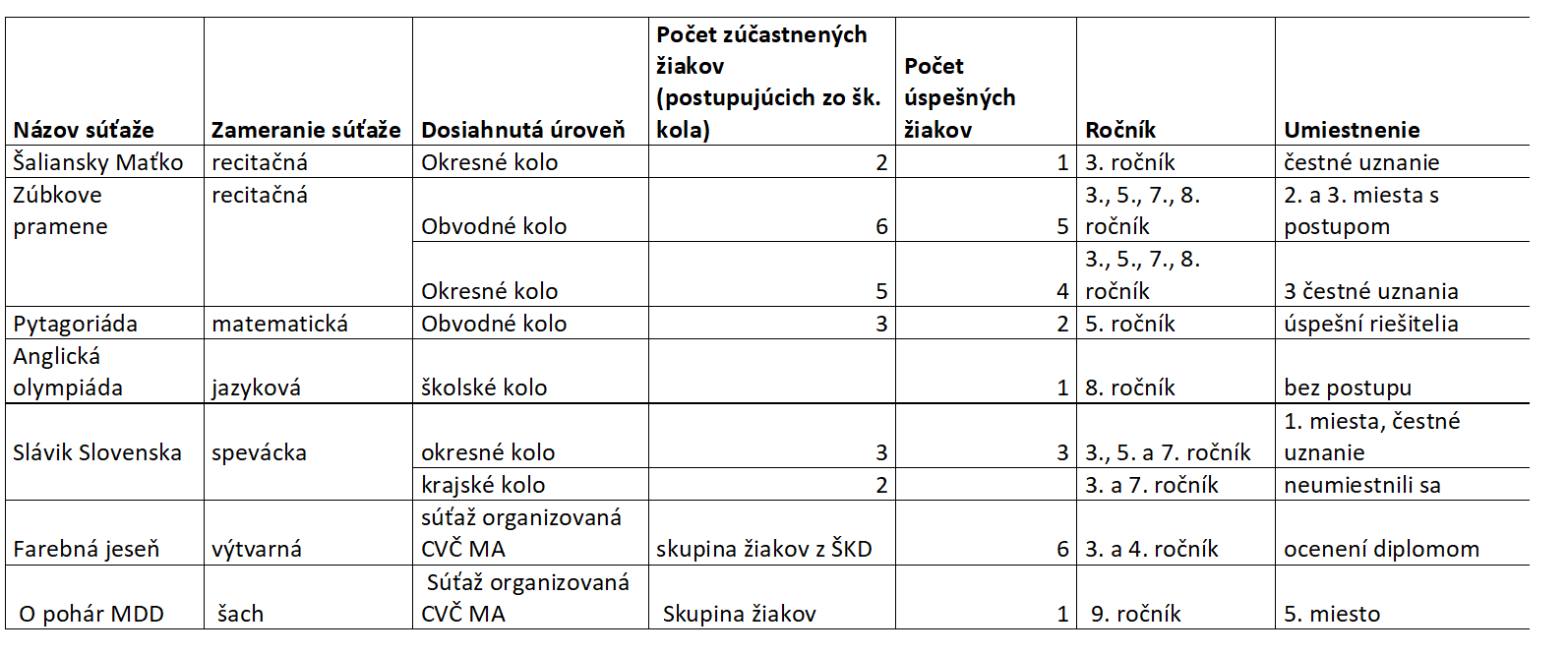 Ďalšie súťaže, ktorých sa žiaci zúčastnili: mladý záhradkár, CO – mladý záchranár, výtvarná súťaž – hasiči, iBobor – informatická súťaž. Názov školyZákladná škola s materskou školou Veľké LeváreAdresa školyMelíškova 650, 908 73 Veľké LeváreTelefón+421 034 7794110E-mailriaditel@zsvlevare.edu.skwww stránkawww.zsvlevare.edupage.orgZriaďovateľObec Veľké LevárePriezvisko, menoTelefónSluž. mobile-mailRiaditeľMgr. Martin Potočňák034/77941100911979375riaditel@zsvlevare.edu.skZástupca riaditeľa pre ZŠMgr. Vladimíra Perničková034/77941100911979380pernickova@gmail.comZástupca riaditeľa pre MŠMgr. Martina Allertová034/7723298tina.allertova@gmail.comTajomníčka a ekonómka školyAnna Micháleková034/77516080905146035skolalevareuctv@gmail.comVedúca ŠJIveta Ferenčičová09033526160914214552iveta26@centrum.skTitl., priezvisko, menoPredseda Rady školy a zástupca pedagogických zamestnancovRNDr. Pavel BernátPodpreseda Rady školy a zástupca rodičov ZŠIng. Richard NimschZástupca pedagogických zamestnancovAnna SlezákováZástupca ostatných zamestnancovAnna MichálekováZástupcovia rodičov - ZŠFrantišek Kujan                                   - ZŠSilvia Repáňová                                   - MŠKatarína MatúškováZástupcovia zriaďovateľaMarián LukáčekMarek KalivodaIveta FerenčičováIveta StudeničováNázov MZ a PKVedúciZastúpenie predmetovPoznámkaMetodické združenieMgr. Eva TurkovičováPredmety ISCED 1Predmetová komisia jazykov a spoločenskovedných predmetovMgr. Rebecca MurraySlovenský jazyk, anglický jazyk, nemecký jazyk, občianska náuka, dejepis, geografiaPredmetová komisia prírodovedných predmetovMgr. Jana Brezovámatematika, fyzika, chémia, informatika, biológia, technika, svet prácePredmetová komisia výchovMgr. Tatiana Zapletalovávýtvarná výchova, hudobná výchova, telesná a športová výchova, výchova umením, náboženská výchova, etická výchovaPredmetová komisia špeciálnej triedy, žiakov so ŠVVP a výchovných problémovMgr. Adriana HabováPredmety ŠPTIntegrovaní žiaci, žiaci v ŠPT, priebežne riešené výchovné problémyRočník:1.2.3.4.5.6.7.8.9.ŠPTSpolupočet tried222211111114počet žiakov41343536291724231510264z toho ŠVVP11114z toho v ŠKD23157752Nižší ročník5.roč.6.roč.7.roč.8.roč.9.roč.SpoluPočet žiakov000001616Gym 8.ročGym 4.ročSZŠOASPŠ el.SOŠ-4r.SOŠ-3r.prihlásení3411136Prijatí1411136% úspešnosti33%100%100%100%100%100%100%TriedaANJBIODEJFYZGEOCHEMINVINFMATNEJOBNPRVPRIPROSJLVIII.A2,042,131,652,041,912,611,352,572,131,392,39IX.A2,072,672,332,472,072,41,532,62,671,732,47I.AI.BII.A1,381,311,69II.B1,471,291,47III.A1,41,071,731,21,87III.B1,711,061,711,711,82IV.A1,561,111,6711,561,83IV.B1,781,441,8911,391,67ŠPT4112ŠPT51,672,3312,33V.A2,142,141,592,141,412,662,17ŠPT62,53,51,53VI.A2,642,862,712,52,51,933,0721,642,57ŠPT72,51111,53122ŠPT7B4444VII.A2,632,792,582,752,462,921,633,042,422,752,75ŠPT911111112111TriedaSPRSVPTECHVLAVIII.A1,0411,3IX.A1,33I.A1I.B1II.A1II.B1III.A11,27III.B11,65IV.A11,44IV.B12ŠPT412ŠPT51,332V.A11,45ŠPT613,5VI.A1,212,29ŠPT71ŠPT7B1VII.A1,081,91ŠPT911Prospech žiakovPočetProspeliNeprospeliNeklasifikovaní1.A2121001.B1815122.A1616002.B1717003.A1815033.B1717004.A1818004.B181800ŠPT41100ŠPT533005.A292901ŠPT622006.A141400ŠPT7A2200ŠPT7B10107.A2424008.A2323009.A151500ŠPT91100TriedaPočetZamešk. hod.Zam. na žiakaOspravedlnenéOspr. na žiakaNeospravedlnenéNeosp. na žiakaI.A21165678,86165678,8600,00I.B181801100,06179699,7850,28II.A161742108,881742108,8800,00II.B17147886,94146586,18130,76III.A18122668,11122668,1100,00III.B17142483,76142483,7600,00IV.A1890050,0090050,0000,00IV.B181294,571,921294,571,9200,00ŠPT416161,006161,0000,00ŠPT53447149,00378126,006923,00V.A29286395,43277592,50882,93ŠPT62355177,50339169,50168,00VI.A142139152,792064147,43755,36ŠPT72235117,50226113,0094,50ŠPT7B1215215,00215215,0000,00VII.A244272178,004162173,421104,58VIII.A23197185,70187481,48974,22IX.A152348156,532213147,531359,00ŠPT918282,008282,0000,00NázovPočet žiakovÚspešnosť školy v %Celoslovenská usp. v %PoznámkyT5 SJL2657,6%62,8%2 žiaci na 90%T5 MAT2661,2%64,7%2 žiaci nad 90%M9 SJL1453,4%63,0%3 žiaci - 80% a viacM9 MAT1436,1%55,9%1 žiak nad 80%Učebný variant1.2.3.4.5.6.7.8.9.SpoluISCED 1 - počet tried22228ISCED 2 - počet tried111115ŠPT - var.A 111115ŠPT - var.B11RUP - počet hodín2020232524252627ŠkVP - počet hodín23213443UP22232526272930303096/146Učebný variantRočníkPredmetPočet hodín v týždniISCED 1prvýANJ + MAT1 + 1druhýANJ + MAT2 + 1tretíANJ + MAT1 + 1štvrtýMAT1ISCED 2piatyANJ + MAT + INF1 + 1 + 1šiestyANJ + NEJ + MAT1 + 2 + 1siedmySJL + NEJ + MAT1 + 2 + 1ôsmyNEJ + MAT2 + 1deviatySJL + ANJ + NEJ + MAT + INF + OBN + NAV/ETV8Počet triedPočet žiakovPočet individ. integrovanýchNultého ročníka000Prvého ročníka2410Bežných tried112134Špeciálnych tried1100Pre nadaných000Spolu142644Pracovný pomerPočet pedag. prac.Počet nepedag. prac.Počet úväzkov pedag. prac.Počet úväzkov nepedag. prac.TPP19111911DPP5050Znížený úväzok8080ZPS0000Na dohodu1400početnekvalifikovanýchkvalifikovanýchspoluučiteľov02424vychovávateľov033asistentov učiteľa123spolu12930TriedaPredmetPočet hodín týždenne6.A, 7.A, 8.A, 9.ANEJ126.A, 7.A, 8.A, 9.A, ŠPTFYZ7ŠPTCHEM15.A, 6.A, 7.A, 8.A, 9.A, ŠPTGEO75.A, 6.A, 7.A, 8.A, ŠPTDEJ56.A, 7.A, 8.A, 9.A, ŠPTOBN55.A, 6.A, 7.A, 8.A, 9.A, ŠPTETV66.AVYV15.A, 7.AHUV26.A, 7.A, 8.ATŠV4Ďalšie vzdelávaniePočet absolventovPočet študujúcich1.kvalifikačná skúška1112.kvalifikačná skúška10štúdium školského manažmentu31špecializačné inovačné štúdium00špecializačné kvalifikačné21postgraduálne00doplňujúce pedagogické01vysokoškolské pedagogické230vysokoškolské nepedagogické50adaptačné vzdelávanie03Názov záujmového krúžkuPočet skupínVedúciBedminton 1Mgr. Eva NimschováKin-ball1RNDr. Pavel BernátYes we can1Mgr. Rebecca MurrayDivadelný krúžok1Mgr. Zuzana Pucherová, PhD.Florbal dievčatá1Mgr. Peter RiškaFlorbal chlapci1Mgr. Martin PotočňákFutbal - mladší žiaci1Karol KozákHasičský krúžok1Miriam StaškováŠachový krúžok1Mgr. Milan HrubošKrúžok výtvarných a tvorivých aktivít1Andrea Krajčírová ZáhradníkováLiterárno-dramatický krúžok1Mgr. Vladimíra PerničkováĽudové spevy a tance1Svetlana ValachovičováZumba1Andrea PorubskáDeti podľa vekuStav k 30. 9. 2017Stav k 30. 9. 2017Stav k 30. 9. 2017Stav k 30. 9. 2017Stav k 30. 9. 2017Stav k 31. 8. 2018Stav k 31. 8. 2018Stav k 31. 8. 2018Stav k 31. 8. 2018Stav k 31. 8. 2018Deti podľa vekuPočettriedZ tohošpec. triedyPočet detíZ tohov špec. TriedachZ toho integr.PočettriedZ tohošpec.triedyPočetdetíZ tohov špec.triedachZ tohointegr.3 – 4-ročné2033002043004 – 5-ročné1,5032001,5033005 – 6-ročné1,5031011,503001Spolu5096005010600Materská školaPočetŠkolská kuchyňa a jedáleňzamestnanci MŠ spolu11zamestnanci – spolu1Pedagogickí zamestnanci- kvalifikovaní8- nekvalifikovaní1- dopĺňajú si vzdelanieZ toho NZ**Z počtu NZ- špeciálny pedagóg***- asistent učiteľa- upratovačky2- ostatní Spolu počet zamestnancov MŠ a ŠJ                                                 12Spolu počet zamestnancov MŠ a ŠJ                                                 12Spolu počet zamestnancov MŠ a ŠJ                                                 12Spolu počet zamestnancov MŠ a ŠJ                                                 12Názov vzdelávaniaPočet 
vzdelávanýchPriebeh vzdelávania (počet)Priebeh vzdelávania (počet)Priebeh vzdelávania (počet)Názov vzdelávaniaPočet 
vzdelávanýchukončilopokračujezačaloMatematika vo svete predškoláka11Rozvoj predčitateľskej gramotnosti v predprimárnom vzdelávaní ako príprava na rozvoj čitateľských zručností žiakov na základnej škole22Prípravné predatestačné vzdelávanie k vykonaniu II. atestačnej skúšky11SILNÉ STRÁNKYodbornosť pedagogických zamestnancovchuť pedagogických zamestnancov pracovať a ďalej sa vzdelávaťpríprava predškolákov na 1. ročníkpríprava netradičných akcií pre detispolupráca s rodičmiprezentácia na verejnostiSLABÉ STRÁNKYnedostatočné priestorové vybavenie MŠškolský dvor pre detinevyhovujúce toalety a umyvárne pre staršie detipre nedostatok učiteliek obmedzený počet detí prijatých na celodennú edukáciuPRÍLEŽITOSTIdobré podmienky na výchovu 
a vzdelávanie detízapájanie sa do projektovoboznamovanie sa s cudzími jazykmi (AJ, NJ)výtvarný krúžok, športovo – tanečný krúžoktradičné kultúrne podujatiageograficky výhodná poloha, nízka nezamestnanosťRIZIKÁnedostatok finančných prostriedkov